Your Divine Alignment ToolsModule 3 Handout 1Here are energy tools to align yourself with your vision. If you use them consistently and regularly, you’ll discover more and more ease in your life and business.Divine self-care, whatever that looks like for youAffirmationsChange your storyTapping Jin Shin Jyutsu finger hold techniqueTemporal tappingCAT (Complete Alignment Technique)MeditationVisualizationsConnect to your business, to your business angel, to your guidesDevelop your skillsGet inspiration from someone who has done this beforeGet support/accountabilityPrayers like the Ho’Oponopono PrayerShake it out/dance it outHave a visual of your progress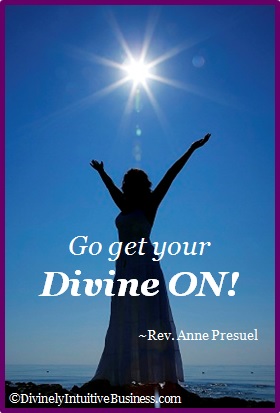 Create a vision book/boardUse post-it notes with affirmationsDivine Hugs, AnneRev. Anne PresuelYour 6th Sense Guide to a 6-Figure BusinessDivinelyIntuitiveBusiness.com		